Early Years Menu 2021/22 – Week 2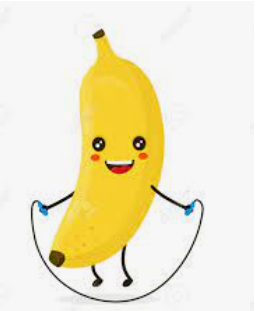 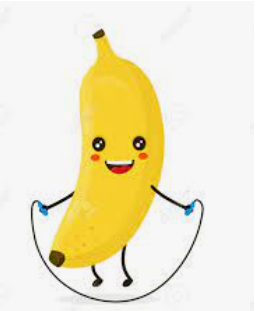 MondayTuesday WednesdayThursdayFridayMeat Free DayTortilla Chips & Herb Dip (V)Fresh Vegetable Soup (V)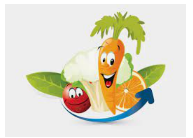 Fresh Lentil Soup Chicken Sausage in a Finger Roll& Potato WedgesClassic Spaghetti Bolognese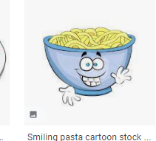 Steak Pie & PotatoesClassic Fish & ChipsMacaroni in a Creamy Cheese Sauce (V)Baked Potato with Tuna & SweetcornVegetable Fried Rice (V)Cheese Panini (V)Vegetarian Sausage Rolls (V)Crunchy Salmon Fingerswith Baby PotatoesFresh Sliced Tomatoes / Broccoli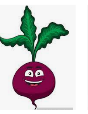 Hot Sweetcorn / BeetrootBatton Carrots/ Spring CabbagePeas / Mixed SaladHot Carrots/ sliced peppers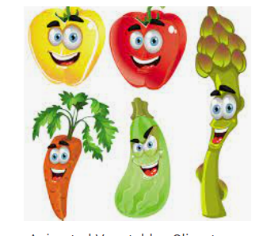 Carrot Cake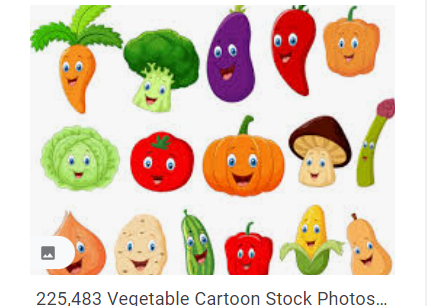 Biscuits & Cheese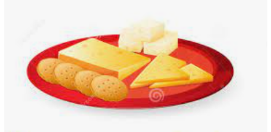 HIGH TEAFresh Lentil SoupBoiled Egg on Toast (V)HIGH TEAFresh Tomato Soup (V)Chicken Bites & Potato Wedges with Cucumber RibbonsHIGH TEABaked Potato with Beans or Cheese & Salad (V)Natural Yoghurt & Mixed BerriesHIGH TEARoasted Pepper & Tomato Pasta (V)Ice Cream & FruitHIGH TEAFresh Lentil SoupPick & Mix with Gammon / Cheese / Tuna Sandwich, Salad & Popcorn